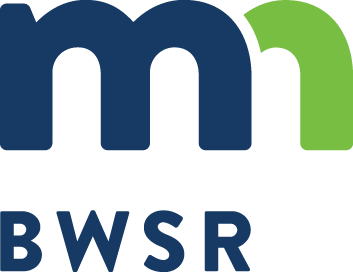 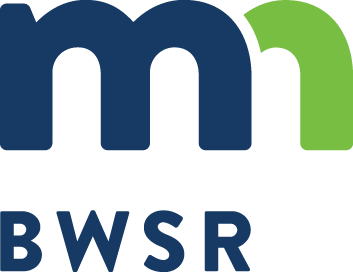 PILOT SEED MIXES:These new “Pilot” seed mixes have been developed for a variety of restoration, conservation and stormwater uses. Goals were to meet the needs of common project types and to create direction for emerging topics such as biofuels, buffers, conservation grazing, and pollinators. All of the mixes were developed for specific functions and incorporate pollinator habitat to the extent possible. The mixes will remain as pilot mixes for a couple  years until we understand how they are performing before we work to make them official state mixes. In many cases these mixes should be considered starting points for developing site specific mixes.Note: Oats cover crop is included as a component of these seed mixes with the exception of some wetland mixes where cover species are not necessary. Winter wheat (at a similar rate to oats) may be selected in some cases where germination is needed later in the fall, followed by further green‐up the following spring (oats will not come back the follow spring unless it re‐establishes from seed).Function:		Wetland Planting Area:	SW Specialization:Intent: Wet meadow establishment where reed canary grass is a risk and grass specific herbicides will be usedGraminoidElymus virginicus	Virginia Wild Rye	1.55	1.00Leersia oryzoides	Rice Cut Grass	3.1	0.25Poa palustris	Fowl Bluegrass	16.5	0.35Scientific Name	Common Name	Seeds/ sq ftCoverScientific Name	Common Name	Seeds/ sq ftCoverScientific Name	Common Name	Seeds/ sq ftCoverScientific Name	Common Name	Seeds/ sq ftCoverRate (lb/ac)% Mix (by sqft)% Mix (by wt)Avena sativaOats* (See Cover crop note)3.1210.62Total Guild:3.1210.621.68%75.8%75.8%ForbAsclepias incarnataMarsh Milkweed0.430.24Eupatorium perfoliatumCommon Boneset1.30.02Euthamia graminifoliaGrass‐leaved Goldenrod2.60.02Eutrochium maculatumSpotted Joe Pye Weed0.750.02Helenium autumnaleAutumn Sneezeweed10.02Helianthus grosseserratusSawtooth Sunflower0.20.04Lobelia siphiliticaGreat Lobelia3.20.02Mimulus ringensBlue Monkey Flower90.01Pycnanthemum virginianumVirginia Mountain Mint5.10.06Solidago giganteaGiant Goldenrod20.02Symphyotrichum lanceolatumEastern Panicled Aster1.50.03Thalictrum dasycarpumTall Meadow‐Rue0.110.03Verbena hastataBlue Vervain50.150.150.15Vernonia fasciculataBunched Ironweed0.30.030.030.03Veronicastrum virginicumCulver's Root4.80.020.020.02Zizia aureaGolden Alexanders10.250.250.25Total Guild:	38.29Total Guild:	38.29Total Guild:	38.290.9820.61%7.0%Total Guild:	21.15Total Guild:	21.15Total Guild:	21.15Total Guild:	21.151.6011.39%11.4%SedgeCarex pellitaWooly Sedge0.50.05Carex scopariaLance‐fruited Oval sedge1.60.05Carex stipataCommon Fox Sedge2.60.19Carex strictaTussock Sedge0.50.03Carex vulpinoideaBrown Fox Sedge50.14Juncus tenuisPath Rush150.04Scirpus atrovirensDark Green Bulrush350.21Scirpus cyperinusWoolgrass630.10Total Guild:123.20.8166.32%5.8%Total Seed Mix:185.7614.01